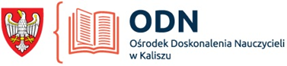 XV KONKURS„Z ORTOGRAFIĄ ZA PAN BRAT”Uczniowie zakwalifikowani do finałuFinał odbędzie się 22 listopada 2021 (poniedziałek) o godz. 11.00 w Ośrodku Doskonalenia Nauczycieli przy ul. Podmiejskiej 182 w Kaliszu.Imię i nazwisko ucznia SzkołaAmelia BanasiakSzkoła Podstawowa w Wysocku Małym Tomasz BryłowskiSzkoła Podstawowa nr 6 w Kaliszu  Hanna GuzielakSzkoła Podstawowa nr 2 w Kaliszu  Amelia JaniakSzkoła Podstawowa nr 4 w Kaliszu  Julita JuszczakSzkoła Podstawowa w BlizanowieAlicja KarbowiakSzkoła Podstawowa w Chełmcach  Kinga KliberSzkoła Podstawowa w SkarszewieMaja KłyszSzkoła Podstawowa w Żelazkowie Matylda Kowalewska Szkoła Podstawowa w Mycielinie Aleksandra Leńska Szkołą Podstawowa w BrzezinachKornelia LisZespół Szkolno – Przedszkolny w Kokaninie  Maria ŁukasikSzkoła Podstawowa w Sobiesękach Gabriela MarciniakSzkoła Podstawowa nr 7 w Kaliszu  Wiktoria MarczakSzkoła Podstawowa w Zakrzynie Anna MatusiakSzkoła Podstawowa nr 10 w Kaliszu  Olga NawrockaSzkoła Podstawowa nr 17 w Kaliszu  Eryk NowakSzkoła Podstawowa w  DębnicyJulia OlekZespół Szkolno – Przedszkolny w RussowieWiktoria PoradaSzkoła Podstawowa nr 15 w Kaliszu  Jan SztanderaSzkoła Podstawowa nr 3 w Kaliszu  Maria Tarchalska Szkoła Podstawowa nr 24 w Kaliszu  Malwina UrbańskaSzkoła Podstawowa nr 14 w Kaliszu  